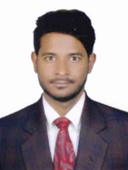 AZAREmail: azar.380325@2freemail.com STATEMENT OF PURPOSE                                  To obtain a position where i could effectively apply my skills and knowledge I have           Learned and to give an opportunity to work productively and accurately in your  company.WORKED EXPERIENCE             Worked as supervisor in Al Rafa International Suites, Saudi Arabia (May 2015-Dec 2017)           Job Responsibilities:Reviewed account information and charges with guests during check-out.Resolved service-related problems in a timely manner.Verified that personal and payment information on guest accounts was accurate And complete.Solicited feedback through questionnaires to evaluate levels of guest satisfaction.Developed departmental objectives, work schedules, budgets and policies.Delivered messages, mail and packages left for guests and hotel facilities in a Timely manner.Greeted and welcomed all hotel guests with a smile.Escorted guests to their assigned rooms, including transporting their luggage.Worked as Captain, Zaika Hotel ,​ ​Belgaum India (Feb 2014-Jan2015)    	Job Responsibilities:​Assigned customers to tables suitable for their needs and according to rotation.​Assisted diners with obtaining food from buffet/serving table as needed​Cleaned and inspected galley equipment, kitchen appliances, and work areas​Worked stations including pizza, omelet, soup, salad, sandwich, and dessert at a busy cafeteria.​Cleaned and sterilized equipment and facilities​Responsible for coordination of up to 18 servers in restaurant with capacity of 200.Answered telephone calls and responded to inquiries.Worked as Steward, Niyaaz Hotel ,Belgaum India ​( Feb-2013-Jan-2014 )Job Responsibilities:Cleaned and sterilized equipment and facilitiesCleaned and organized eating, service, and kitchen areasCleaned garbage cans with water or steamConsistently stayed under monthly controllable expense budget.Greeted each customer with friendly eye contact.     Filled beverage and ice dispensers & kept ice bins filled.​               	EDUCATIONDiploma in Hotel Management​, Niyaz institute of Management, Belgaum, Karnataka India.PUC IN ARTS ,​B.Shankaranand PUC college, kudachi, Karnataka India.Scholastic , ​P.B. high school ,Jamkhandi ,Karnataka India.LANGUAGESArabic –​  SpeakingEnglish –​  Excellent reading, writing and speakingHindi –  ​Excellent reading, writing and speakingKannada –  ​Excellent reading, writing and speakingPERSONAL DETAILS Date of Birth                 :  17-09-1992Marital Status              :  SingleNationality                    :  Indian Religion                         : MuslimReferences                    : On requestDeclaration: I do hereby declare that the above given statements are true and correct to the best of my knowledge.